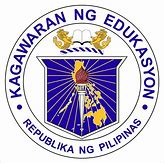 Republic of the PhilippinesDepartment of EducationRegion IX, Zamboanga PeninsulaDipolog City Schools DivisionZamboanga Del Norte National High SchoolGeneral Luna Street, Estaka, Dipolog CityFourth Quarter SummativeTest 4English 10 (Weeks 7 & 8)Name: _________________________Year & Section: __________Score:______School:______________________________________________________________TEST I:Directions: Read each item carefully.Choose the letter of the correct answer and write it on the space provided before each number.____1.Which of the following is the purpose of writing a research report?A.to deliver the documented report to the public through book  and magazine.B.to deliver the results of the research to the interested  person and publish it in a coherent way so the reader can understand the information.C.to provide unlimited information based from a research to the interested person and publish it through a pamphlet.D.to provide the reader an interesting and timely information to inspire him or her based from a research. ____2.Which of the following choices states the role of Significance of the Study in a research report?A.It provides an overview of the scope of the research.B.It discusses previous studies done on the chosen topic.C.It cites the benefits one can get from the findings of the research.D.It articulates what the writer intends to find out or achieve in the study.____3.How will you use related studies to support or refute thefindings in the body of your research?A. By using pictures, drawings and illustrations of data and information.B. By incorporating the notes (summary, quote, and paraphrase) gathered in the research.C.By evaluating the results first of previous research before presenting the data or information.D.By referring the research to further studies stated in the recommendation.____4.Why do you need to define the context of your research report? A.to create a detailed yet concise document.B.to create an informative detailed yet lengthy document.C.to make a short and presentable document.D.to make a straight forward information and ideas.____5.Why do you need to have a good recommendation in your research report?A.It highlights the results in the research and applies it to solve problems posed.B.It suggests further exploration concerning the research topic and its limitations.C.It provides future researchers the information they need for literature review.D.It implies reliability and accuracy of the findings of the research conducted.____6.Why should a research report title be brief, precise, and contain keywords from the research?A.to provide a clear idea of your investigation so that readers can grasp the entire focus of your research from the title.B.to provide details on the history of your document so that       readers will understand the concept of your report.C.to provide the readers conclusion on the title of your research report.D.to provide clear details and information so that readers will be interested in reading the report.____7.A school in your area has a very successful global development club.What would you rather do?A.help the club organize and recruit new members.B.meet with the principal in the area to talk about starting club at their school.C.make a documentary film or create a children’s book about theclub.D.redesign the clubs meeting space to make it easier for the group to interact._____8.In which part of research report can you find the example  below?A.Introduction				C.Conclusion	  B.Body						D.Bibliography_____ 9.Based on the statements below, what do you think did Jenny commit in doing her research report? A.  Phishing				    C.  Fraud	 B.  Libel				    D.  Plagiarism____10.What does the teacher actually want the student to do?	A.Research Report		       C.Science Investigatory Project	B.Reflection Paper	            D.TV DocumentariesTEST II:Directions:Write a draft of your research report in a separate sheet by using the table below as your sample for reference and fill it out with informations the parts of a research report.Choose among the given relevant social issues for your topic.	A.COVID – 19 Pandemic			D.Corruption	B.B.1.1.7 Sars – COV2 Variant	     E.Political Activist Killings	C.COVID – 19 Vaccine			F.Freedom of the PressIn doing the draft of your research report, be guided by the scoring rubric below.Adapted from Appendix 3: Sample Rubrics for Assessment www.cbd.intPrepared by: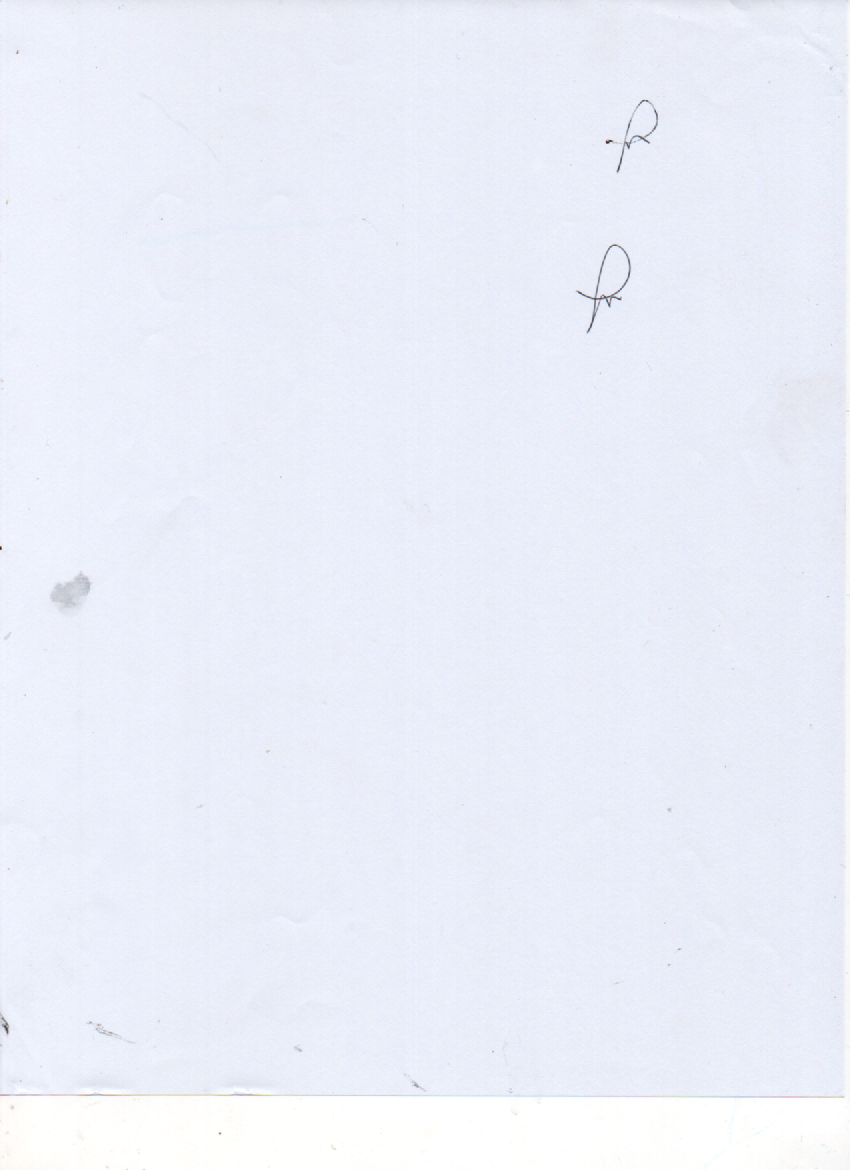 FE B. ALBERCA,EMD        Due to the effect of malnutrition, the milk food production was committed to withstanding the infant mortality problem. The product has soon created an inheritance of shared value while embedding within their corporate business principles and values (Boyd, 2012) and became quite popular in Europe. As the leading health, nutrition, and wellness company, it is delegated to elevating its business with an efficacious and humble start.Jenny is doing a research on COVID – 19 vaccines. She wants to find out what brand of vaccine is effective without showing much side effects. In her discussion she used data from previous researches but failed to recognize the source.A Grade 10 student was asked by the teacher to submit a completed study that reports an investigation or exploration of a problem by identifying questions to be addressed, and includes data collected, analyzed and interpreted. I. IntroductionII.  BodyA.B.C.III. ConclusionCriteria4321PointsIntroduction/topicThe Student properly generates questions and or problems around a topic.The Student generates questions and/ or problems.The Student requires promptness to generate questions and/ or problems.Questions or problems are teacher generated.Conclusions reachedNumerous detailed conclusions are reached from the evidence offered.Several detailed conclusions are reached from the evidence offered.Some detailed conclusions are reached from the evidence offered.A conclusion is made from the evidence offered.Information gatheringInformation is gathered from multiple electronic and non-electronic sources and cited properly.Information is gathered from multiple electronic and non-electronic sources.Information is gathered from limited electronic and non-electronic sources.Information is gathered from non-electronic or electronic sources only.Grammar and spellingPunctuation and capitalization are correct.There is one error in punctuation and/or capitalization.There are two or three errors in punctuation and/or capitalization.There are four or more errors in punctuation and/or capitalization.Total: